…………………… ÜNİVERSİTESİ              ………….......…...…UNIVERSITYÖĞRETİM ELEMANI BİLGİ FORMUACADEMIC STAFF INFORMATION FORMAdı Soyadı 
Name-Surname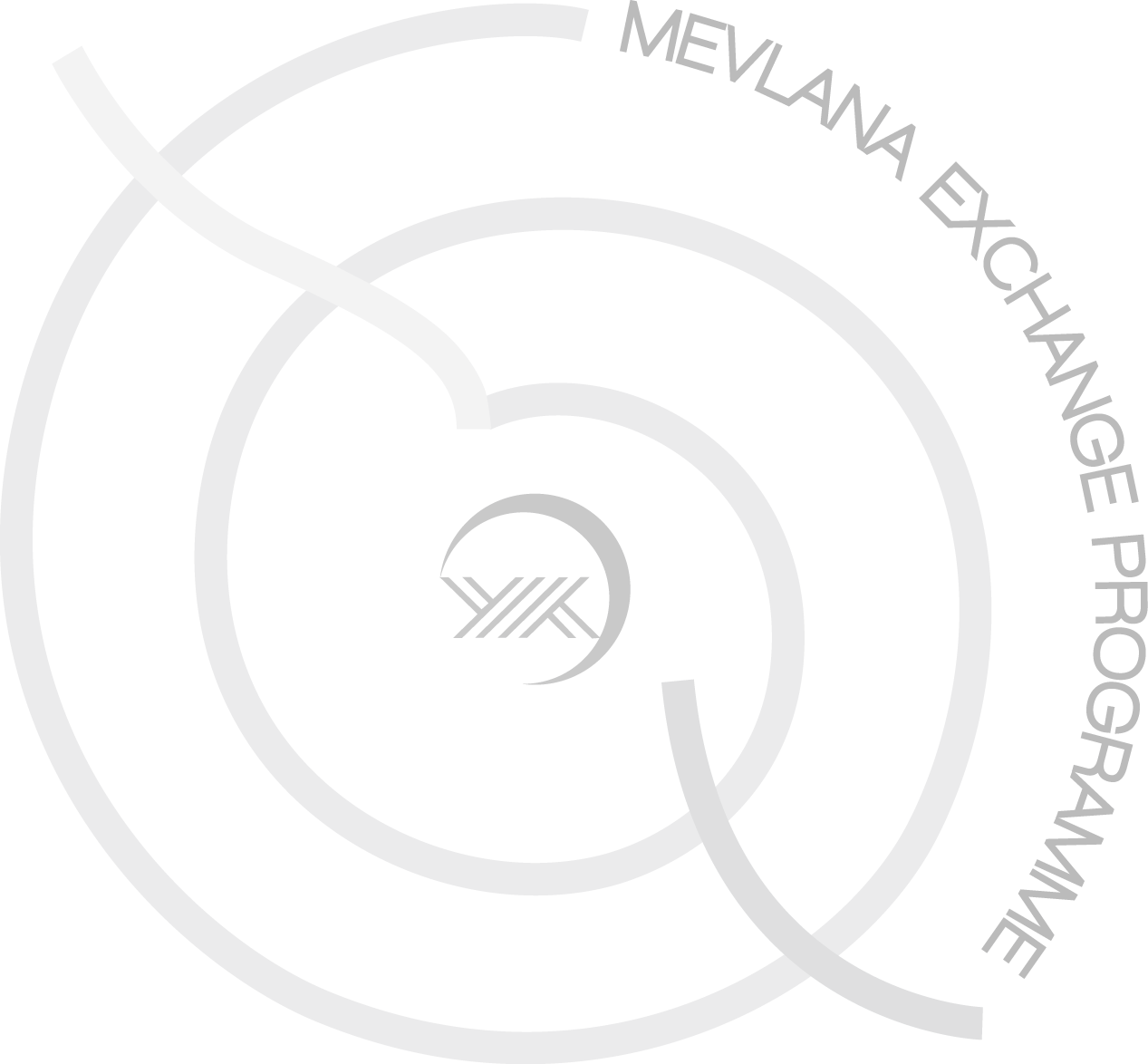 Unvanı 
Academic TitleDoğum Tarihi …/.../…. 
Date of BirthDoğum YeriPlace of BirthCinsiyeti (Erkek/Kadın)  
Gender (Male/Female)Uyruğu 
NationalityÖğretim Üyesi Hareketliliğine Daha Önce Katıldınız mı? 
Have you ever participated in Mevlana Exchange Programme?  Daha önce katıldıysanız, Hareketliliğin Başlangıç-Bitiş Tarihi ve gerçekleştirildiği kurum
If you have already participated, the Start-End Date of the Mobility and the institution where it was heldKendi Yükseköğretim Kurumundaki Çalışma Alanı 
Field of study at home institution2020-2021 Akademik yılı için, Türkiye’de bulunan başka bir kuruma başvuru yaptınız mı?For the 2020-2021 academic year, did you apply to another institution in Turkey?Ders Verilecek Alan 
Field of teaching at the host institutionVerilecek Ders Düzeyi 
Course LevelVerilecek Eğitim Dili 
Teaching language at host institutionHareketliliğin gerçekleştirileceği muhtemel tarih aralıklarıLütfen 2 farklı min.15 günlük aralık belirtiniz. Kesin tarihler 2020-2021 akademik yılı sınav takvimine göre göre netleşecektir.Possible date ranges for the mobilityPlease specify 2 different min.15-day intervals. The exact dates will become clear according to the 2020-2021 academic year exam scheduleTarih-İmzaDate - Sign